Subject Line:  XXXXXToday, documentation regarding the above-entitled research project was received by our office.  {Contract Manager Name/email address/phone number} will be the contract manager handling the contract on behalf of the University of Rochester.  The University of Rochester is dedicated to providing its patients with access to promising new treatments.  Therefore, in order to expedite the contract process, we would like to propose utilizing the Accelerated Clinical Trial Agreement (ACTA) developed by 25 CTSA institutions for sponsor-initiated multi-site studies. To date, 50 organizations representing over 225 sites, including academic medical centers, have agreed to use the ACTA without the need for further legal negotiations.  The ACTA was developed with input from industry.I have attached the ACTA agreement, as well as a Fact Sheet, providing some additional background concerning the development of this agreement, for your review and consideration.  If you have further questions regarding the ACTA, or if you are in agreement with using the ACTA for this study, please contact {Contract Manager}.  We look forward to working with you. Sincerely,Attachments:  ACTA Agreement (PDF) & ACTA Fact SheetMany organizations face challenges in finalizing clinical trial agreements. Data from a 2010 Clinical and Translational Science Awards (CTSA) Contracts Processing Study1 showed that an average contract negotiation of contract terms (exclusive of budget and IRB approval) of 55 days could be reduced to 22 days if a “master agreement” was used. This information prompted CTSA awardees to develop an efficient contract that, if adopted, could help further reduce delays in trial start-up. With support from the National Institutes of Health’s National Center for Advancing Translational Sciences, grant #5U54TR000123, the Accelerated Clinical Trial Agreement (ACTA) was developed by 25 leading academic institutions and medical centers engaged in clinical research and translational science in collaboration with the University Industry Demonstration Partnership (UIDP) and with input from several pharmaceutical companies. The ACTA is a straightforward and unambiguous document which clearly sets forth the contractual obligations of both parties, and presents language which — while perhaps not ideal for either party — is acceptable to both. Adoption and use of the ACTA will expedite the contract negotiation process and reduce the time it takes to start up industry-sponsored, multi-center clinical trials. 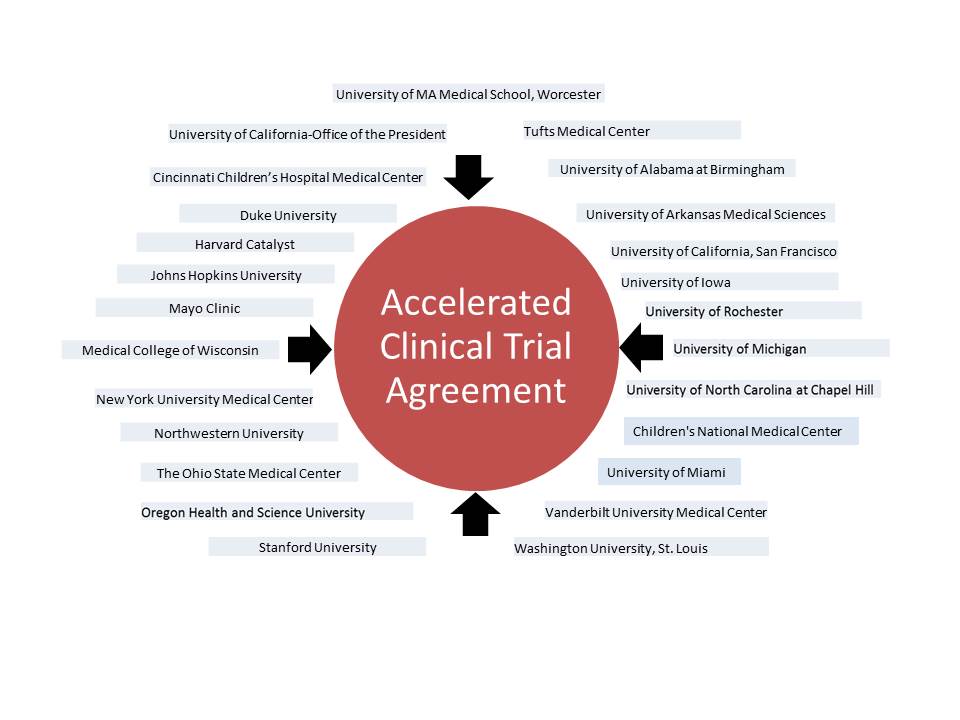 To date, approximately 50 organizations representing more than 225 research sites, including academic medical centers, universities, hospitals and physician practices, have agreed to the terms of the ACTA and accept the ACTA without revision. Those interested in using the ACTA or additional accelerated agreements can learn more at www.ara4us.org.The initial ACTA was drafted and finalized by participating CTSA institutions and shared with external reviewers — AAHRPP, Shire, Pfizer and Epizyme — for their input. The UIDP joined this initiative in March 2014. 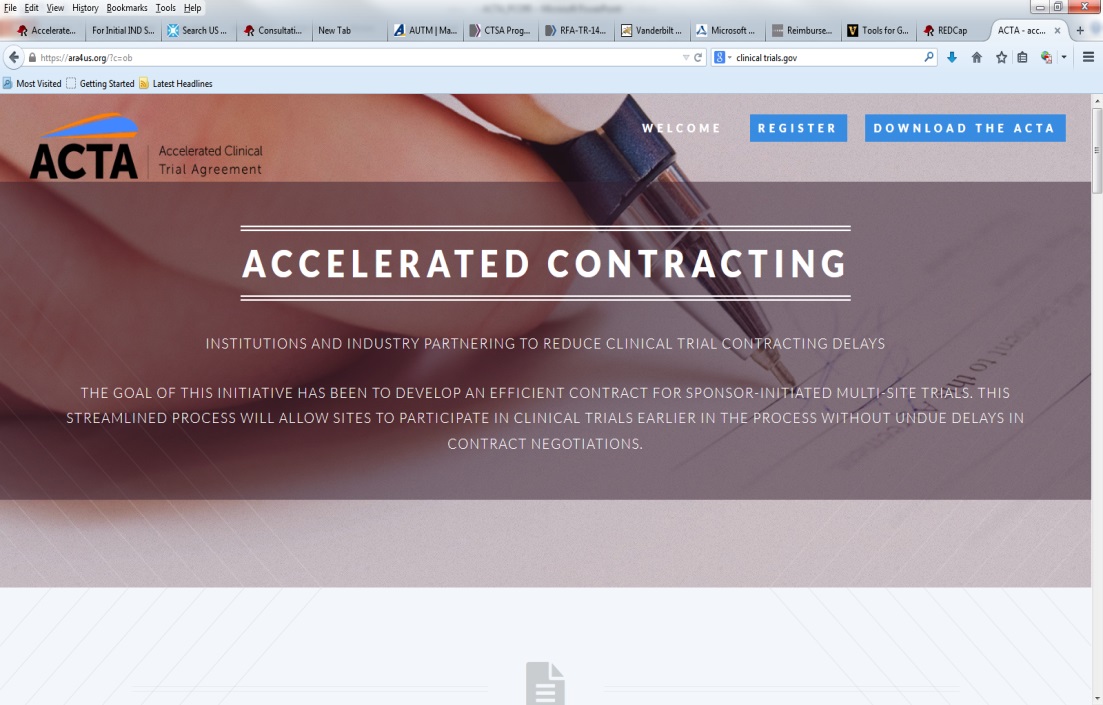 Use of the ACTA is voluntary; accepting the terms does not in any way mandate its use by any party.* Observational study of contracts processing at 29 CTSA sites. Clin Transl Sci. 2013 Aug;6(4):279-85. Kiriakis J, Gaich N, Johnston SC, Kitterman D, Rosenblum D, Salberg L, Rifkind A.Contact: Terri Edwards, RN, RAC | Project Manager | 615-322-7342 | acta@ara4us.orgExamples of Institutions/Organizations that have accepted the ACTAExamples of Institutions/Organizations that have accepted the ACTAExamples of Institutions/Organizations that have accepted the ACTAAlbert Einstein College of MedicineStanford UniversityUniversity of MichiganBoston UniversityTufts Medical CenterUniversity of MinnesotaChildren’s National Medical CenterUniversity of Illinois, ChicagoUniversity of New Mexico Health Sciences CenterCincinnati Children’s Hospital Medical CenterUniversity of Alabama at BirminghamUniversity of North Carolina at Chapel HillDartmouth CollegeUniversity of Arkansas for Medical SciencesUniversity of PennsylvaniaDuke UniversityUniversity of California, DavisUniversity of Pittsburgh/University of Pittsburgh Medical Center (UPMC)Georgia Regents UniversityUniversity of California, IrvineUniversity of RochesterThe Ohio State UniversityUniversity of California, Los AngelesUniversity of Southern CaliforniaIndiana University School of MedicineUniversity of California, RiversideUniversity of Texas-AustinJohns Hopkins UniversityUniversity of California, San DiegoUniversity of Texas-HoustonMayo ClinicUniversity of California, San FranciscoUniversity of Texas-Medical BranchMedical College of WisconsinUniversity of ChicagoUniversity of Texas, San AntonioMount Sinai School of MedicineUniversity of FloridaGeorgetown UniversityNew York University School of MedicineUniversity of IowaUniversity of Texas-Southwestern DallasNorthwestern UniversityUniversity of Kansas Medical CenterUniversity of UtahOregon Health & Science UniversityUniversity of Kentucky Research FoundationsUniversity of Wisconsin – MadisonThe Pennsylvania State University/The Milton S. Hershey Medical CenterUniversity of LouisvilleVanderbilt University Medical CenterRockefeller UniversityUniversity of Massachusetts Medical School, WorcesterWashington University, St. LouisScripps HealthUniversity of MiamiYale UniversityCase Western University School of MedicineUniversity Hospitals Case Medical CenterUniversity of KansasRush University Medical CenterHealthcare Corporations of America (HCA) (includes 165 Institutions)Sucampo Pharmaceuticals, IncMedStar Health Research InstituteMedpaceMedical University of South CarolinaMichigan State UniversityAurora Denver Cardiology Assoc.PPDClinical Physiology AssociatesExpedite Research, LLCFibroGen Inc.Future Care Solution, LLCPharma Research International, Inc.Pinnacle Research Group, LLCQUEST Research InstituteWisconsin Center for Advanced ResearchMercy Research InstituteApellis Pharmaceuticals, Inc.AZCERTWake Forest University Health Services